Умение правильно пересказывать текст помогает успешному обучению в школеКак помочь школьнику успешно обучаться в начальной школе? Эта проблема волнует многих родителей, которые мечтают, чтобы их ребенок хорошо и с интересом учился. Однако многие досконально не знают, какими умениями и навыками должен владеть будущий ученик. Родителям нужно знать, что умение пересказывать  является важным навыком в начальной школе, ведь маленькому школьнику приходится усваивать текстовый материал по разным школьным предметам. В идеале ребенок уже к концу дошкольного возраста должен овладеть этим умением, но не всегда удается сформировать его вовремя. Как научить школьника пересказывать текст, чтобы добиться успехов в школе? Родителям помогут советы опытных специалистов.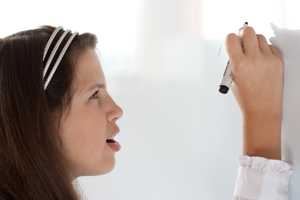 Что необходимо знать при обучении пересказу?На домашних занятиях взрослый постоянно напоминает ребенку, что при пересказе текста он самостоятельно излагает содержание, ничего не добавляя. Это достаточно трудно делать, если нет навыка связной речи, скуден словарный запас, отсутствует умение анализировать прочитанное. Поэтому умение пересказывать необходимо формировать еще в дошкольном возрасте, чтобы к школе ребенок умел правильно работать с текстом. К сожалению, не всегда родителям удается сделать это вовремя.
Существуют специальные методики, помогающие родителям так организовать домашнее занятие, чтобы ребенку было нетрудно и интересно обучаться. Не стоит вдаваться подробно в изучение сложных методических приемов, которые используют педагоги. Достаточно знать главное: для занятий надо правильно подобрать средства обучения и произведения, доступные детям.Мнемотаблицы для пересказаВ педагогической практике успешно используются мнемотаблицы, развивающие и связную речь у детей, и умение пересказывать. Сущность мнемотаблиц основывается на стремлении ребятишек к творчеству: нарисованные ими самими картинки, символизирующие определенный текст, помогают вспомнить и воссоздать содержание прочитанного. Составляя с ребенком мнемоквадраты и постепенно переходя к мнемоцепочкам, взрослый формирует у него умение связно, последовательно пересказывать любой сложности содержание. Особенно важно использование этого умения на уроках чтения, когда маленький школьник сталкивается с необходимостью пересказывать разного вида тексты: повествование, описание, рассуждение. На основе полученного умения ему затем легче работать с сочинением, изложением.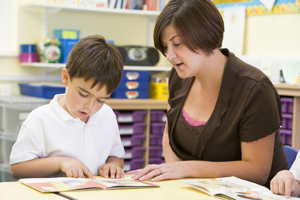 Требования к произведениямВ домашних занятиях особое внимание уделяется произведению, которое предлагается для пересказа. К нему предъявляются определенные требования:Текст должен быть понятен ребенку.Лучше, если на первых порах содержание отражает привычную для младшего школьника ситуацию, чтобы он мог понять прочитанное и оценить его.В дальнейшем подбираются более сложные для восприятия произведения.Произведение должно быть построено логически четко, чтобы было легче восстановить связь между частями произведения. Герои должны иметь ярко выраженные характеры, действия, в которых они участвуют ‒ понятны детям.По языковому стилю произведения отличаются доступным словарем, достаточно короткими предложениями без сложных грамматических конструкций. Учитывая психологические особенности детей (непроизвольность процессов внимания, памяти), подбираются короткие рассказы, сказки или небольшие отрывки из книг. Текст не должен быть перегружен незнакомыми словами, трудными формами (например, сложносочиненными или сложноподчиненными предложениями).Придерживаясь представленных рекомендаций, родители могут быстро достичь хороших результатов при обучении детей.Рекомендованные произведения для детейПедагоги советуют использовать для пересказа произведения разных жанров: рассказы описательного характера, народные, авторские сказки, классические сочинения, произведения современных авторов.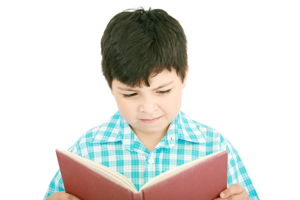 Чтобы родители не испытывали затруднений при выборе текстов для домашних занятий, специалисты рекомендуют использовать следующие произведения: Сказки русские и народов мира, например, про Царевну-лягушку, Емелюшку-дурачка, Ивана-царевича, Красную Шапочку и другие.Авторские произведения: классические сказки Л. Н. Толстого «Про трех медведей», Мамина-Сибиряка про Серую шейку, фрагменты сказок А. Погорельского  («Черная курица»), В. Одоевского («Городок в табакерке»), А. Н. Толстого («Золотой ключик»).Рассказы о детях В. Осеевой, например, «Синие листья» и подобные, Н. Носова «Мишкина каша», «Живая шляпа», которые по сюжеты близки детям.Экранизированные произведения (отрывки из них), например, А. М. Волкова «Волшебник Изумрудного города». Можно предложить ребятам сочинения знаменитого сказочника Андерсена, например, «Русалочку». Истории про Малыша и Карлсона (А. Линдгрен), крокодила Гену и Чебурашку, дядю Федора (Э. Успенского) также будут интересны детям в домашних занятияхПовести и рассказы описательного характера, например, такие, как у Скребицкого Г. А. «Лесной голосок», «Маленький лесовод», Житкова Б. С. «На льдине», Паустовского К. Г. «Растрепанный воробей». Доступны для пересказывания лесные сказки Бианки В. В., рассказы о животных Сладкова Н. И. и другие.Как научить ребенка правильно пересказывать?Для того чтобы правильно проводить домашние занятия и получить хорошие результаты, родителям важно придерживаться определенных требований. В методике обучения пересказу разработан алгоритм проведения такого занятия: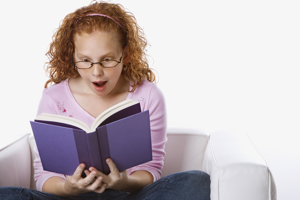 Подобрать произведение для пересказа лучше вместе с ребенком. На начальном этапе хорошо, если содержание будет обеспечено красочными иллюстрациями, которые помогут припомнить и восстановить последовательность событий.Если ребенок еще не научился читать, произведение ему читает взрослый. При этом необходимо яркое, увлекательное чтение, с передачей характерных интонаций, чтобы заинтересовать малыша. После прочтения не надо торопиться начинать пересказ. Обязательно, при помощи вопросов, проанализировать вместе с ребенком прочитанное, выделить основную мысль, составить план пересказа: с какого события начинается рассказ или сказка, кто главные герои, в каких событиях они участвуют, чем они могут запомниться, почему понравился герой, как заканчивается произведение. Школьнику, который умеет читать и писать, можно предложить самому написать короткий план, который поможет пересказать текст.Предложить ребенку выразить свое отношение к прочитанному: как бы он действовал на месте героя, знакомы ли ему эти события.Внимательно рассмотреть иллюстрации в книге, которые помогут зашифровать содержание прочитанного в мнемотаблицах.На первых порах можно пересказывать вместе с ребенком, при этом стимулируя его активность. Поощрять за удачно подобранные сравнения, эпитеты. Такое совместное пересказывание послужит для ребенка хорошим образцом.С целью поддержания интереса к заданию можно выложить мнемодорожку и прошагать по ней, пересказывая текст.Для развития связной речи, без которой невозможна работа над текстом, взрослый предлагает школьнику игровое упражнение «Запомни и скажи другими словами». Читающий школьник выбирает кусочек текста из 2-3 предложений, читает его, а потом пересказывает своими словами. Это же делает взрослый, если ученик еще неуверенно себя чувствует при чтении.После того, как проанализировали текст, подкрепили содержание мнемотаблицами, поиграли в синонимы, ребенку предлагается самостоятельно пересказать. Если возникнет необходимость, прочитать еще раз произведение или небольшие фрагменты из него. Подготовленный план в опоре на мнемотаблицы помогут маленькому школьнику вспомнить и воссоздать содержание.Важно! Зачастую школьники затрудняются пересказать текст, так как не могут припомнить какое-либо слово, а заменить синонимом не умеют. Задача родителей ‒ развивать активный словарь детей.Для своевременного формирования у детей необходимых умений и навыков работу над пересказом лучше начинать как можно раньше. Об этом родители должны позаботиться, когда детки еще находятся в дошкольном возрасте. Дошколят учат читать стихи, рассказывать сказки, рассматривать книги с красочными иллюстрациями, активно общаться с членами семьи и сверстниками. Существует много различных средств, которые помогут обогатить словарный запас, развить связную речь, тем самым подготовить ребенка к пересказыванию текстов.